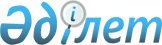 Об определении предельного размера стоимости контрольного (идентификационного) знака, средства идентификации, применяемых в маркировке обувных товаровПриказ Министра индустрии и инфраструктурного развития Республики Казахстан от 14 июля 2023 года № 514. Зарегистрирован в Министерстве юстиции Республики Казахстан 17 июля 2023 года № 33089
      В соответствии с подпунктом 7) статьи 7-2 Закона Республики Казахстан "О регулировании торговой деятельности" ПРИКАЗЫВАЮ:
      1. Определить предельный размер стоимости контрольного (идентификационного) знака, средства идентификации, применяемых в маркировке обувных товаров, в размере 2,68 тенге за единицу без налога на добавленную стоимость.
      2. Комитету индустриального развития Министерства индустрии и инфраструктурного развития Республики Казахстан в установленном законодательством порядке обеспечить:
      1) государственную регистрацию настоящего приказа в Министерстве юстиции Республики Казахстан;
      2) размещение настоящего приказа на интернет-ресурсе Министерства индустрии и инфраструктурного развития Республики Казахстан.
      3. Контроль за исполнением настоящего приказа возложить на курирующего вице-министра индустрии и инфраструктурного развития Республики Казахстан.
      4. Настоящий приказ вводится в действие по истечении десяти календарных дней после дня его первого официального опубликования.
       "СОГЛАСОВАН"Министерство торговли и интеграцииРеспублики Казахстан
					© 2012. РГП на ПХВ «Институт законодательства и правовой информации Республики Казахстан» Министерства юстиции Республики Казахстан
				
      Министр индустрии иинфраструктурного развитияРеспублики Казахстан 

М. Карабаев
